Jednoduchý scénář (využití finančního deníku) ERP Microsoft Dynamics NAV session VIII.-Part II.Vytvořil			:	Jaromír SkorkovskýDatum			:	4.4.2017Důvod                              :	Zlepšení orientace v systému  MS Dynamics NAV 2016  “Základy využívání finančního deníku”. Vysvětlení pojmu vyrovnání otevřené faktury a principy převodu částky z účtu na účet. Zrušení vyrovnání a vyrovnání několika otevřených faktur jednou platbou  (otevřenou) Pro			:	BPH_PIS1,BPH_PIS a MPH_RIOP Databáze 		:	MS Dynamics NAV 2016 CZEPWP			:	Basic NAV principles_XIII_General_Journal_Use_RTC_Bilingual Klíče 	:	Ctrl-N=nový, F4=look-up, Ctrl-F7-položky, F7-statistika, F9-účto  Zkratky	:	 HK=hlavní kniha, Jednoduchý scénář=JS, PWP=Power-Point 		 FD-Finanční deník  		 Přednášející=Tutor-TU Oblasti->Správa financí->Finance->Úkoly->Finanční deníkyZadejte Typ dokladu Platba, Typ účtu Zákazník a kód 10000. Do protiúčtu zadejte Bankovní účet a kód banky KB. Podívejte se na záložku Platby na kartě  u Zákazníka zda je pole Metoda vyrovnání nastavena na volbu Ručně. Ve finančním deníku využijte nově zobrazené pole Číslo vyrovnání dokladu k vybrání jedné ze stále ještě otevřených faktur (neuhrazených, nevyrovnaných) a OK. Nebo využijete ikonu Vyrovnat položky umožňující vyrovnat jednou platbou více faktur. Toto bylo již zmíněn v první části návodu týkajícího se FD. Částka se objeví v řádku s mínusem, což znamená, že  se částka objeví po registraci _zaúčtování řádku FD) na straně Dal účet pohledávek na straně MD bankovního účtu.          Zaúčtuje deník s pomocí klávesy F9.  Prodej->Zpracování objednávek->Zákazník (nebo přímo s pomocí vyhledávacího okna) a dostanete se na kartu Zákazníka a s pomocí Ctrl-F7 se podívejte na položky. S pomocí ikony Vyrovnané položky (symbol Zatrženo)  v oblasti Položky zobrazíte (pokud stojíte na právě vyrovnaném dokumentu) vyrovnávající položku (fakturu). Pokud byste stáli kurzorem na faktuře, pak se ukáže jako vyrovnávající položka právě zaúčtovaná platba. Nyní provede zrušení tohoto vyrovnání přímo z okna položek Zákazníka.  Dejte kurzor na již uzavřenou platbu a využijte ikonu Zrušit vyrovnání položek. Systém navrhne stav po registraci této změny, kterou odsouhlasíte a tím pádem i provedete s pomocí ikony Zrušit vyrovnání. Je vidět že platba v položkách zákazníka je otevřená. Provedeme v tom stejném okně nové vyrovnání a  to stejnou  platbou vyrovnáme jinou fakturu, což může mít za následek, že nová vyrovnávaná faktura bude uhrazena jenom částečně  pokud ovšem bude fakturovaná částka větší než vyrovnávající platba. Vyrovnání provedeme tak, že kurzor je na položce typu platba a využijeme ikonu Vyrovnat položky. Dostaneme podobné okno jako při odskoku z FD, ale s novým polem ID vyrovnání. Vybereme s pomocí ikony Nastavit ID vyrovnání jednu z faktur a s pomocí ikony Účtovat vyrovnání vyrovnáme (možná částečně) tuto fakturu.        Najděte Vyrovnanou položku (číslo faktury), což je jiná v okně Vyrovnané položky. Odtud s pomocí Navigovat a Zobrazit související položky zobrazte položku zákazníka a případně i  částku, která zatím nebyla vyrovnána v poli Zbývající částka.  S pomocí FD zaúčtujte platbu na zákazníka 10000 z KB bez vazby na nějakou existující otevřenou položku. Platba bude např. -10000 (pozor, jde o to, že pokud je zákazník v levé části FD, pak vyrovnávající částka bude na straně DAL  účtu 311 100. 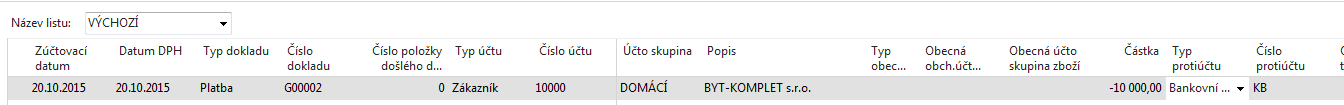 Zaúčtuje s pomocí klávesy F9. V položkách zákazníka 10000 uvidíte otevřenou platbu. Kurzor umístěte na tuto položku a s pomocí ikony Vyrovnat položky vyberte dvě faktury s menšími částkami kurzorem a ikonou Nastavit ID vyrovnání.  Zaúčtujte nastavená vyrovnání ikonou Účtovat vyrovnání. Obdobně jako v předchozí části příkladu najdete vyrovnávané položky a následně položky zákazníka, kde jedna položka by mohla být již uzavřena a druhá (pokud bude částka v poli Zbývající částka nenulová) bude ještě stále otevřená.   